APSTIPRINU:Alfrēda Kraukļa piemiņas fondaprezidente Gunta Strazdiņa2019.gada 20.maijāNOLIKUMSALFRĒDA  KRAUKĻA 28. PIEMIŅAS  TURNĪRAM   B A S K E T B O L ĀVIETA UN LAIKSTurnīrs notiks Rīgā no 2019.gada 14. septembra līdz 16. septembrim. Sacensību sākums Latvijas komandām 14.septembrī plkst. 10.00, ārvalstu komandām no plkst. 12.00SACENSĪBU VADĪBATurnīru organizē un vada Alfrēda Kraukļa piemiņas fonds sadarbībā ar BJBS “Rīga”, izveidotā orgkomiteja un apstiprinātā galvenā tiesnešu kolēģija.DALĪBNIEKISacensības  notiek  6  vecuma  grupās  zēniem  un  6 vecuma grupās meitenēm.ZĒNIEM:                    U-16 grupa   2004.g.dzim.                                	4 x 8	minūtesU-15 grupa   2005.g.dzim.                                   	4 x 8	minūtesU-14 grupa   2006.g.dzim.     				4 x 7	minūtesU-13 grupa   2007.g.dzim.                                   	4 x 7	minūtesU-12 grupa   2008.g.dzim.                                   	4 x 6 	minūtesU-11 grupa   2009.g.dzim.                                    	4 x 6 	minūtesMEITENĒM:U-16 grupa   2004.g.dzim.                                	4 x 8	minūtesU-15 grupa   2005.g.dzim.                                   	4 x 8	minūtesU-14 grupa   2006.g.dzim.     				4 x 7	minūtesU-13 grupa   2007.g.dzim.                                   	4 x 7	minūtesU-12 grupa   2008.g.dzim.                                   	4 x 6 	minūtesU-11 grupa   2009.g.dzim.                                    	4 x 6 	minūtesKomandas sastāvā dalībnieku skaits ierobežots - 12 spēlētāji, 2 treneri.Katras komandas vadība atbild par savu spēlētāju veselības stāvokli.SACENSĪBU NORISEKomandu skaits katrā vecuma grupā ir ierobežots.Sacensību sistēmu katrā vecuma grupā noteiks galvenā tiesnešu kolēģija pēc komandu pieteikšanās anketu saņemšanas.Sacensības notiek pēc FIBA apstiprinātajiem basketbola spēles noteikumiem ar turnīram pielāgotām izmaiņām. Spēles laiks finālspēlēs par 1. un 3. vietu – U-16 un U-15 vecuma grupās 4 x 10 min, U-14 un U-13 vecuma grupās 4 x 8 min, U-12 un U-11 vecuma grupās 4 x 7 min.Trenerim jāaizpilda  spēles protokols 15 minūtes pirms spēles sākuma. Komandas netiek nodrošinātas ar bumbām iesildīšanās laikā.U-12 un U-11 vecuma grupās nav atļauta zonas aizsardzība un zonas presings. Tā pielietošanas gadījumā – brīdinājums. Atkārtotas pielietošanas gadījumā tehniskā piezīme komandas trenerim (spēles vecākā tiesneša lēmums). Tikai savā laukuma pusē spēlētāju ar bumbu drīkst segt divi aizsargi. Uzbrukuma zonā atļauts segt tikai cilvēks-cilvēks aizsardzību bez palīdzēšanas. Palīdzība var tikt izmantota tikai no savas laukuma puses.U-11 vecuma grupā spēlē uz zemajiem groziem (augstums 260cm) ar 5. izmēra bumbām; nav 3 sekunžu, 8 sekunžu un centra auta pārkāpuma. U-12 un U-13 vecuma grupā spēlē ar 5.izmēra bumbām uz standarta groziem (augstums 3,05m).U-12 un U13 vecuma grupā ir spēkā noteikumi par trīs sekundēm soda laukumā, centra auta pārkāpums un 24 sekundes.U-12 grupā nav spēkā noteikums par 8 sekunžu pārkāpumu. U-12 grupā ir atļauts soda metiena izpildes laikā pārlēkt soda metiena līnijai.U-14 vecuma grupā gan puišu, gan meiteņu komandas spēlē ar 6.izmēra bumbām uz standarta groziem.Puišu U-15 un U-16 vecuma grupā spēlē ar 7.izmēra bumbām uz standarta groziem.Meiteņu U-15 un U-16 vecuma grupā spēlē ar 6.izmēra bumbām uz standarta groziem.Neizšķirta rezultāta gadījumā – 2 minūšu pagarinājums. Pagarinājumu skaits neierobežots.Spēlētāja noraidījuma gadījumā viņš nedrīkst piedalīties nākošajā spēlē (katru gadījumu izskata atsevišķi turnīra tiesnešu kolēģija). DALĪBNIEKU UZŅEMŠANA        Katras komandas izdevumus sedz attiecīgās komandas vadība.NAKTSMĪTNES un ĒDINĀŠANA:        1) dzīvošana skolu telpās ar savu guļammaisu, matraci un gultasveļu. Komandas treneris telpu pieņem un pirms aizbraukšanas nodod, atbild par tīrību un kārtību telpā.        2) dzīvošana viesnīcā.Papildus informācija:Turnīra dalībniekiem pieejamas centralizētas pusdienas un vakariņas Latvijas Sporta pedagoģijas akadēmijā, Brīvības gatvē 333. Komandām, kuras nakšņo viesnīcā, brokastis būs pieejamas viesnīcā.Komandām, kuras nakšņo skolu telpās, brokastis būs pieejamas Latvijas Sporta pedagoģijas akadēmijā, Brīvības gatvē 333. Nepieciešamības gadījumā ar turnīra autobusiem tiks nodrošināta komandu nokļūšana uz pusdienām un vakariņām no turnīra norises vietām uz ēdamzāli un atpakaļ uz sporta zāli.Ēdienreizes:  Sestdien, 14.septembrī – pusdienas un vakariņas. Svētdien, 15.septembrī – brokastis, pusdienas, vakariņas. Pirmdien, 16.septembrī – brokastis.VĒRTĒŠANA        Par uzvaru spēlē turnīra tabulā tiek piešķirti 2 punkti; par zaudējumu - 1 punkts. Ja divām vai vairākām komandām ir vienāds iegūto punktu skaits, tad augstāku vietu nosaka secīgi pēc šādiem kritērijiem:pēc savstarpējās spēles rezultāta;pēc uzvaru skaita savstarpējās spēlēs;pēc iegūto un zaudēto punktu attiecību visās apakšgrupu spēlēs.APBALVOŠANAKatrā vecuma grupā 1.vietas ieguvējas komandas tiek apbalvotas ar kausu un diplomu, komandu dalībnieki - ar medaļām, diplomiem un piemiņas balvām. 2. un 3.vietas ieguvējas komandas apbalvo ar kausu un diplomu, spēlētājus - ar medaļām un diplomiem.Godalgoto vietu komandu labākos spēlētājus katrā vecuma grupā apbalvo ar piemiņas balvu. DALĪBAS MAKSA, PIETEIKUMI UN KONTAKTIDalības maksa no komandas – 140 EUR.Komandu pieteikumi jāiesūta elektroniski līdz 2019.gada 1.septembrim. Elektroniskā pieteikuma forma pieejama šeit:https://docs.google.com/forms/d/1KzAFW0xwvY3rl7DI2ioUSjGlJZDAghLY7cDRcRdtRsk/editKomandu skaits turnīrā ir ierobežots.Komandas sastāva vārdisko pieteikumu katras komandas treneris turnīra pirmajā dienā iesniedz turnīra birojā - BJBS “Rīga” Vidzemes nodaļā (Rīgas Teikas vidusskola, Aizkraukles iela 14) galvenajam tiesnesim.Dalības maksa apmaksājama ar pārskaitījumu uz mūsu norēķinu kontu:A.Kraukļa piemiņas fondsA/S “Citadele banka” bankas kods:  PARXLV22konts: LV73PARX0015383270001Reģ. Nr. 40008036913Pieteikuma forma, nolikums un spēļu rezultāti pieejami turnīra mājaslapā www.alfredakrauklacup.lvKontakti: Jānis LABUCS		+371 29871063	    Gunta STRAZDIŅA	+371 26551338    e-pasts: registration@alfredakrauklacup.lv		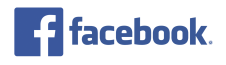 			    https://www.facebook.com/alfredakrauklacup/